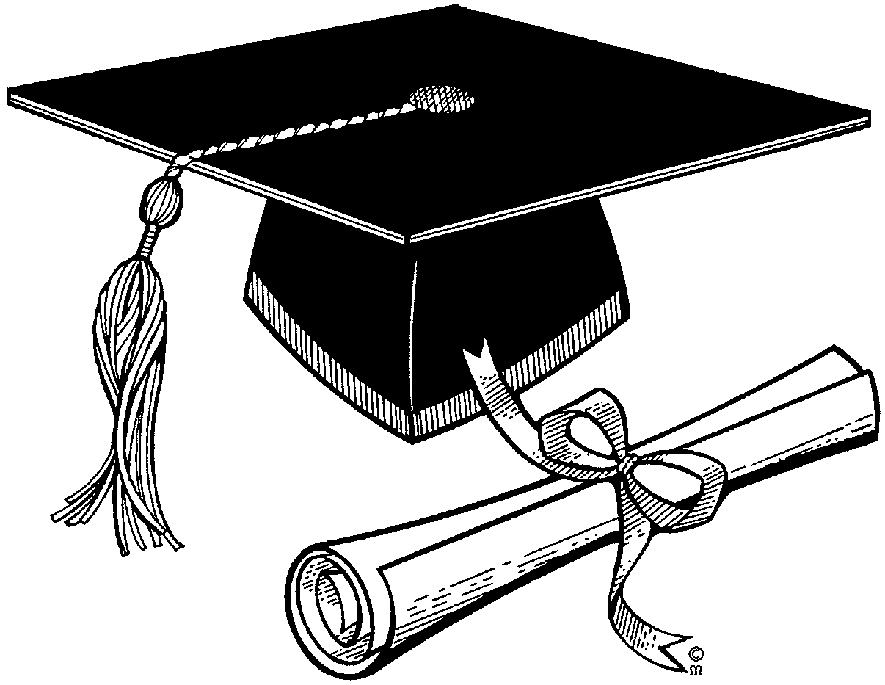 The Kaleden Bursary Committee is offering several bursaries to Kaleden and area students (V0H 1K0 postal code) who are graduating from Grade 12 this academic year (2021) and pursuing further education. If anyone would like to sponsor a bursary or donate to the bursary fund, and help our students, please contact myself Darlene Bailey.Application for these bursaries can be made by submitting a letter or e-mail and providing the following information:Plans for further education (university, college, technical school) and type of education being pursued.Where you graduated from high school and the name of school.How long you have lived in the Kaleden area (including Twin Lakes/White Lake Road) and did you attend Kaleden Elementary School.Any Kaleden community involvement.Hobbies, interests and volunteer/work experience.Include your Mailing address, House number, Phone number and Cell number and E-mail.If you are successful in being awarded a bursary you have two years to claim it from the date awarded. Upon being awarded a bursary, a thank you letter must be sent to the sponsor of your bursary. The bursary funds will not be released until the thank you letter is received by the sponsor.Applications must be received by July 5, 2021 and should be submitted to:Kaleden Bursary Committee C/O   Darlene BaileyBox 239 Kaleden B.C.V0H 1K0Or Email:    Kaledenbursary@shaw.caPhone:       (250) 497-8140